ГУО «Средняя школа №18 г. Бреста»Учитель: Андросюк Наталья ИвановнаПлан-конспект урока английского языка в 10 классеТема «What source of information do you prefer?»Цель:   формирование коммуникативной компетенции учащихся по теме «Какой источник информации ты предпочитаешь?»Задачи: 1. совершенствовать лексические навыки по теме «СМИ»;              2. формировать навыки монологической речи, восприятия и понимания  речи на слух;              3. развивать критическое мышление учащихся;              4. способствовать развитию навыков самостоятельности и сотрудничества.Оборудование: учебное пособие для 10 класса «Английский язык» Н. В. Юхнель, доска, интерактивная доска, обучающие видеофрагменты, раздаточный материал, картинки (6 шляп)Ход урока.Приложение 1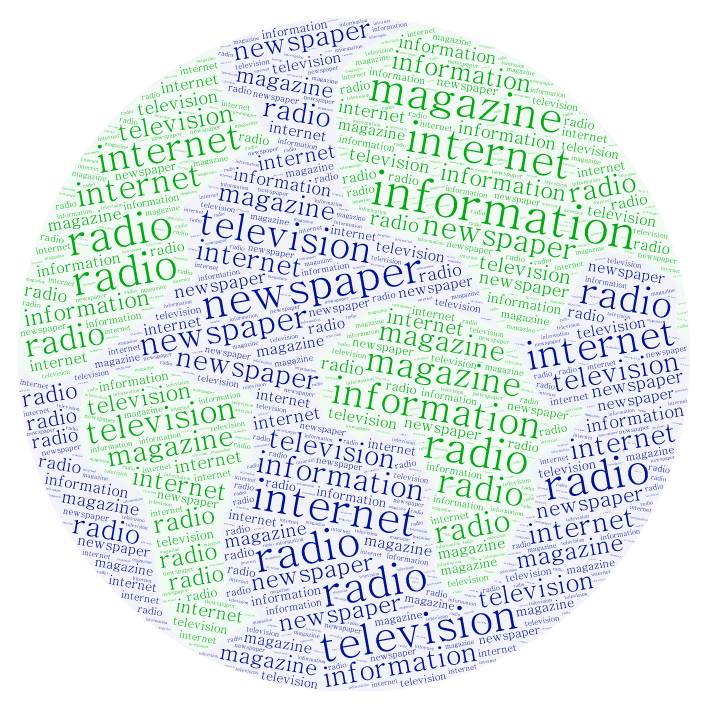 Приложение 2Watch the video and complete the sentences.Mass media are not only the news, but … .There are … kinds of mass media.Radio, recorded video, films, TV are … . They transmit information electronically. Printed media are … .Billboards, signs or placards are … media.Digital media are … .Приложение 3Match. Приложение 4Where do you prefer to get information from?Newspapers and magazinesThe InternetTV and radioSocial networksWhat sort of information are you interested in?MusicLife of celebritiesPolitics Sport What sources of information do you trust most?BroadsheetsTV and radioThe InternetSocial networksHow many newspapers do you receive by post?012More than 2How many TV-sets do you have at home?012More than 2What source of information can you easily live without?Printed mediaTV RadioThe InternetЭтапы урокаЦели этапаСодержание урокаВремя Форма работыПримечание I. Начало урокаВвести учащихсяв атмосферу иноязычного  общенияСообщить тему урокаGood morning, everybody! I’m glad to see you! Take your seats.Hope you’re fine today. Are you? Are all present today?So let’s begin. Look at the screen. What do you see? (This is the globe with words on it)What words are they? What is common about all these things? (They are mass media/ they give us news, information)What do you think we are going to talk about today? (Mass media)Do you think this topic is important? Why?Can you agree with the words of Winston Churchill: “He who owns the information, owns the world”?Well, today we’re going to speak about mass media in detail.2 min Teacher  – ClassОблако слов (картинка на экране) Приложение 1Цитата на доскеII. Про-мотр видеоЗакрепить лексические единицы по теме “Mass media ”, совершенствовать навыки восприятия  и понимания речи на слухTo begin with let’s watch a short video to revise the types of mass media. After watching the video complete the sentences.4 minStudents – Boardhttps://yandex.by/video/preview?filmId=5044348849234109832&from=tabbar&reqid=1608659617036120-390359702793656385900097-vla1-1530&suggest_reqid=976503594149228027396853249277215&text=mass+media+as+a+social+institution Раздаточный материалПриложение 2III. Проверка домашнего заданияСовершенствовать навыки МР и восприятия речи на слух, лексические навыкиBy the way, do you know which mass medium is the oldest? Put the words in the correct order. TelevisionRadioThe InternetNewspaper Listen to a brief history of mass media and check your answers. Now let’s do a lexical exercise. Match the words with their definitions.12 minStudent – Students1 учащийся  выступает с сообщением, остальные проверяют себя Индивидуальная  работа с раздаточным материаломПриложение 3IV. Социологический опрос Information and meИзучить предпочтения учащихся And what do you think about information and its sources?7 minStudents – screenУчащиеся с помощью  мобильных телефонов участвуют в опросе в Kahoot.itПриложение 4V. Основная часть  «Круглый стол»6 шляп Развивать критическое мышление, совершенствовать навыки МР Now you have to discuss mass media from different points of view. A white hat: Neutral. Give all the facts you know about different kinds of mass media. Don’t give your own point of view and don’t show your emotion. Don’t speak about advantages/disadvantages. The more you speak the better.A yellow hat: Positive thinking. Speak about the pluses of different kinds of media. Don’t forget to speak about the advantages of TV, newspapers, the net. The more you speak the better.A black hat: Negative thinking. Speak about the disadvantages of mass media: problems, negative effects. Give examples. The more you speak the better.A red hat: Emotional thinking. Give your own point of view on different kinds of media: what you like/dislike, how much time you spend on it. Don’t forget to use exclamatory sentences. Speak about your favourite media. The more you speak the better.A green hat: Creative thinking. Use your creativity speaking about any kind of media. You may create a poem, a cinqwayn or a short humorous story about the net or TV or papers…A blue hat: Summarizing. You must draw a conclusion, to sum up all the information.What kinds of media will be acceptable in the future? Will the Internet replace books, newspapers and the radio?15 minSt-StРабота в парахКаждая пара высказывает своё мнение о СМИ, «примерив шляпу определенного цвета»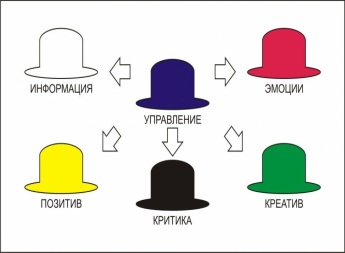 VI. Просмотр видеоСовершенствовать навыки восприятия и понимания речи на слухListen to the British people talking about mass media. Where do they get the news? 3 minSts – screenhttps://yandex.by/video/preview?filmId=15601043307648978432&reqid=1608660565594346-814892314848911187400098-vla1-1206&suggest_reqid=976503594149228027305946937543133&text=where+do+you+get+your+news+from+ VII. Объяснение домашнего заданияСнять трудности при выполнении домашнего заданияYour hometask is to sum up all the ideas you’ve heard today, to think the topic over again and write an essay. “Information in my life”1 minT –ClТема на доскеVIII. Подведение итоговОценить работу учащихся на урокеAre you satisfied with your work today?Your marks are the following …Thank you. Good-bye!1 minT –ClReportNewspaper c) Commercial  d) Quiz e) Tabloid f) Talk show g) The Internet h) Host  i) Radioj) Broadsheet  k) Soap opera l) Sports news m) Encyclopedian) sourceA person on television or radio who introduces guests and performersA book giving information about everythingA TV or radio programme or an article giving information about sports competitionsThe process of sending and receiving messages through the airA series about relationships between people especially about love usually with a happy endA way to communicate with your partner who might be a thousand miles away using the computerA TV programme where people discuss different problems expressing their opinionsA story about an event printed in a newspaper or broadcast on radio or televisionThe place something comes from or starts at, or the cause of somethingA set of questions on different subjects to be askedA paper printed and sold usually daily or weekly with news, advertisementsA newspaper with rather small pages, many pictures and little serious newsA short film or a short article which gives us information about an object and makes us buy it A quality newspaper